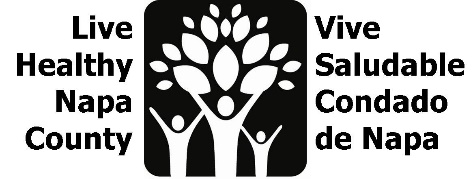 Notas de la reunion de la inclusión del lenguaje30 de agosto, 2023, 9-10 AMhttps://us02web.zoom.us/j/86337638667 Introducciones Ultima reuniónObjetivo del proyecto: Aumentar la participación, y el acceso, de los miembros hispanohablantes de la comunidad.De las 4 ideas presentadas en la última reunión, las opciones 1 y 4 fueron las que recibieron más votos. Hay muchas conexiones entre todas estas áreas, pero estas fueron las que más interesaron a los miembros del equipo.1) Crear una lista de mensajeros de confianza en español.4) Organizar reuniones/ferias/eventos comunitarios trimestrales en español donde la gente pueda hacer preguntas y conectar con servicios y ayudas.Desarrollo de prototiposA partir de las ideas de proyecto seleccionadas, el equipo tuvo una conversación excelente con las siguientes preguntas para guiar el desarrollo de prototipos. Revise la presentación para ver en detalle las notas de la conversación sobre el desarrollo de prototipos.¿Qué aspectos debemos tener en cuenta a la hora de alcanzar a la comunidad hispanohablante?¿Cómo podemos reforzar la confianza entre los proveedores de servicios y las organizaciones, y los miembros de la comunidad?¿Cuáles son los socios y miembros de la comunidad que deberíamos involucrar?Mensajeros de confianzaEl subcomité de Comunicación y Acceso al Idioma del COAD también está trabajando en el Acceso al Idioma con varios socios comunitarios. LHNC colaborará más con COAD para incorporar más eficazmente a los mensajeros de confianza y a los miembros de la comunidad con experiencias vividas en el sistema de comunicación. Compartiremos las actualizaciones con este equipo.Próximos pasosLesli incorporará los comentarios del equipo para desarrollar un prototipo de alcance dirigido a los miembros hispanohablantes de la comunidad. Compartirá un plan de trabajo detallado en la próxima reunión. Por favor, envíe un correo electrónico a Lesli si quiere compartir más comentarios o ideas.Julia traerá comentarios de los miembros de la comunidad hispanohablantes con respecto a las preguntas de arriba.LHNC continuará trabajando con el equipo de Comunicaciones y Acceso al Idioma de COAD para identificar y amplificar mensajeros de confianza en la comunidad. Próxima reunión: miércoles, el 27 de septiembre, de 10 a 11 AMLanguage Inclusion Meeting Notes August 30, 2023, 9-10 AMhttps://us02web.zoom.us/j/86337638667 IntroductionsLast meetingProject Goal: Increase engagement, and access, for Spanish-speaking community members.Out of the 4 ideas presented at the last meeting, Option 1 and 4 were the most voted. There is overlap between all these areas, but these resonated with team members.1) Create a list of trusted messengers in Spanish.4) Organize quarterly community meetings/fairs/events in Spanish where people can ask questions and be connected to services.Prototype developmentBased on the selected project ideas, the team had a great conversation with the questions below to guide potential protypes. Please review presentation for detailed conversation notes on prototype development. What elements should we consider when wanting to outreach to the Spanish-speaking community?How do we strengthen trust between organization and service providers and community members?What are partners and community members we might want to engage?Trusted messengersCOAD’s Communication and Language Access sub-committee is also working on Language Access across different community partners. LHNC will be partnering more with COAD on working to bring trusted messengers and community members more effectively with lived experience into the communications stream. Updates will be shared with this team.Next stepsLesli will incorporate team feedback into a prototype for targeted outreach to Spanish-speaking community members. Will share a detailed workplan at the next meeting. Please email Lesli if you’d like to share more feedback or ideas.Julia will bring back feedback from Spanish-speaking community members about the questions above.LHNC will continue to work with COAD's Communications and Language Access team to identify and amplify trusted messenger in the community.Next meeting: Wednesday, September 27th 10-11 AM